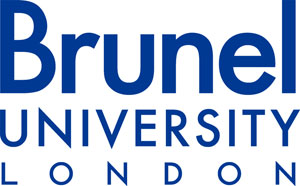 University Research Ethics Committee RESEARCH ETHICS RISK ASSESSMENT AND MANAGEMENTThis form should be used to support the assessment of risks associated with your research project and their mitigation.  This must be completed and submitted where relevant (see questions 43.2 and 44.1 on the Application Form for Research Ethics Approval).Prior to completion, if there is any aspect of the risks or risk management process associated with your proposed research that you feel unsure about then it is your responsibility (as the researcher) to seek further guidance.For Completion by the Researcher:Identified RisksLikelihoodPotential Impact/OutcomeRisk Management/Mitigating FactorsIdentify the risks/hazards present High/Medium/LowWho might be harmed and how?Evaluate the risks and decide on the precautions, e.g., Health & Safety